ΕΛΛΗΝΙΚΗ ΔΗΜΟΚΡΑΤΙΑ		 ΔΗΜΟΣ ΚΡΩΠΙΑΣ                                                                ΑΥΤΟΤΕΛΕΣ ΤΜΗΜΑ ΤΟΠΙΚΗΣ                                      ΟΙΚΟΝΟΜΙΚΗΣ ΑΝΑΠΤΥΞΗΣ					ΓΡΑΦΕΙΟ ΑΔΕΙΟΔΟΤΗΣΕΩΝ & ΡΥΘΜΙΣΗΣ                        ΕΜΠΟΡΙΚΩΝ ΔΡΑΣΤΗΡΙΟΤΗΤΩΝ                                                          Αίτηση – «προέγκριση  άδειας  λειτουργίας  παιδοτόπου»Ημερομηνία…	20…Την Παρούσα υπέβαλε εξουσιοδοτημένο προς τούτο πρόσωπο.Ονοματεπώνυμο: ΑΔΤ:ΑΦΜ:Νομιμοποιητικό έγγραφο:………………………….. (Υπογραφή)Ο/Η Αιτών/ούσα(Υπογραφή)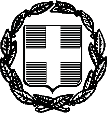 ΥΠΕΥΘΥΝΗ ΔΗΛΩΣΗ(άρθρο 8 Ν.1599/1986)Με ατομική μου ευθύνη και γνωρίζοντας τις κυρώσεις (2), που προβλέπονται από τις διατάξεις της παρ. 6 του άρθρου 22 του Ν. 1599/1986, δηλώνω ότι:…………………………………………………………………………………………………………………………………………………………………………………………………………………………………………………………………………………………………………………………………………………………………………………………………………………………………………………………………………………………………………………………………………………………………………………………………………………………………………………Ημερομηνία:	……….20……Ο – Η Δηλ.(Υπογραφή)Αναγράφεται ολογράφως και κατόπιν αριθμητικά ως πλήρης εξαψήφιος αριθμός η ημερομηνία γέννησης.«Όποιος εν γνώσει του δηλώνει ψευδή γεγονότα ή αρνείται ή αποκρύπτει τα αληθινά με έγγραφη υπεύθυνη δήλωση του άρθρου 8 τιμωρείται με φυλάκιση τουλάχιστον τριών μηνών. Εάν ο υπαίτιος αυτών των πράξεων σκόπευε να προσπορίσει στον εαυτόν του ή σε άλλον περιουσιακό όφελος βλάπτοντας τρίτον ή σκόπευε να βλάψει άλλον, τιμωρείται με κάθειρξη μέχρι 10 ετών.ΠΡΟΣ܆ Δήμο  ΚΡΩΠΙΑΣ܆ Δήμο  ΚΡΩΠΙΑΣ܆ Δήμο  ΚΡΩΠΙΑΣ܆ Δήμο  ΚΡΩΠΙΑΣΑριθ. Πρωτοκόλλου..Ημερομηνία Α. ΠΛΗΡΟΦΟΡΙΕΣ ΣΧΕΤΙΚΑ ΜΕ ΤΟ ΦΟΡΕΑ ΤΗΣ ΔΡΑΣΤΗΡΙΟΤΗΤΑΣΑ. ΠΛΗΡΟΦΟΡΙΕΣ ΣΧΕΤΙΚΑ ΜΕ ΤΟ ΦΟΡΕΑ ΤΗΣ ΔΡΑΣΤΗΡΙΟΤΗΤΑΣΑ. ΠΛΗΡΟΦΟΡΙΕΣ ΣΧΕΤΙΚΑ ΜΕ ΤΟ ΦΟΡΕΑ ΤΗΣ ΔΡΑΣΤΗΡΙΟΤΗΤΑΣΑ. ΠΛΗΡΟΦΟΡΙΕΣ ΣΧΕΤΙΚΑ ΜΕ ΤΟ ΦΟΡΕΑ ΤΗΣ ΔΡΑΣΤΗΡΙΟΤΗΤΑΣΑ. ΠΛΗΡΟΦΟΡΙΕΣ ΣΧΕΤΙΚΑ ΜΕ ΤΟ ΦΟΡΕΑ ΤΗΣ ΔΡΑΣΤΗΡΙΟΤΗΤΑΣΑ. ΠΛΗΡΟΦΟΡΙΕΣ ΣΧΕΤΙΚΑ ΜΕ ΤΟ ΦΟΡΕΑ ΤΗΣ ΔΡΑΣΤΗΡΙΟΤΗΤΑΣΑ. ΠΛΗΡΟΦΟΡΙΕΣ ΣΧΕΤΙΚΑ ΜΕ ΤΟ ΦΟΡΕΑ ΤΗΣ ΔΡΑΣΤΗΡΙΟΤΗΤΑΣΑ. ΠΛΗΡΟΦΟΡΙΕΣ ΣΧΕΤΙΚΑ ΜΕ ΤΟ ΦΟΡΕΑ ΤΗΣ ΔΡΑΣΤΗΡΙΟΤΗΤΑΣΑ. ΠΛΗΡΟΦΟΡΙΕΣ ΣΧΕΤΙΚΑ ΜΕ ΤΟ ΦΟΡΕΑ ΤΗΣ ΔΡΑΣΤΗΡΙΟΤΗΤΑΣΑ. ΠΛΗΡΟΦΟΡΙΕΣ ΣΧΕΤΙΚΑ ΜΕ ΤΟ ΦΟΡΕΑ ΤΗΣ ΔΡΑΣΤΗΡΙΟΤΗΤΑΣΑ. ΠΛΗΡΟΦΟΡΙΕΣ ΣΧΕΤΙΚΑ ΜΕ ΤΟ ΦΟΡΕΑ ΤΗΣ ΔΡΑΣΤΗΡΙΟΤΗΤΑΣΤύπος επιχείρησηςΝομικό ΠρόσωποΝομικό ΠρόσωποΝομικό ΠρόσωποΝομικό ΠρόσωποΦυσικό Πρόσωπο ܆Φυσικό Πρόσωπο ܆Φυσικό Πρόσωπο ܆Επωνυμία Επιχείρησης/Ονοματεπώνυμο για φυσικό πρόσωποΕπωνυμία Επιχείρησης/Ονοματεπώνυμο για φυσικό πρόσωποΕπωνυμία Επιχείρησης/Ονοματεπώνυμο για φυσικό πρόσωποΕπωνυμία Επιχείρησης/Ονοματεπώνυμο για φυσικό πρόσωποΑ.Φ.Μ.Α.Φ.Μ.Αριθμός ΓΕΜΗΑριθμός ΓΕΜΗΑριθμός ΓΕΜΗΣτοιχεία Νόμιμου Εκπροσώπου εφόσον πρόκειται για νομικό πρόσωποΣτοιχεία Νόμιμου Εκπροσώπου εφόσον πρόκειται για νομικό πρόσωποΌνομα Επίθετο Στοιχεία Νόμιμου Εκπροσώπου εφόσον πρόκειται για νομικό πρόσωποΣτοιχεία Νόμιμου Εκπροσώπου εφόσον πρόκειται για νομικό πρόσωποΤηλέφωνο EmailΣτοιχεία Νόμιμου Εκπροσώπου εφόσον πρόκειται για νομικό πρόσωποΣτοιχεία Νόμιμου Εκπροσώπου εφόσον πρόκειται για νομικό πρόσωποΑ.Δ.Τ. (ήαντίστοιχο)ΕΚΔ.ΑΡΧΗΒ. ΠΛΗΡΟΦΟΡΙΕΣ ΕΦΟΣΟΝ ΑΦΟΡΑ ΥΠΟ ΣΥΣΤΑΣΗ ΝΟΜΙΚΟ ΠΡΟΣΩΠΟΒ. ΠΛΗΡΟΦΟΡΙΕΣ ΕΦΟΣΟΝ ΑΦΟΡΑ ΥΠΟ ΣΥΣΤΑΣΗ ΝΟΜΙΚΟ ΠΡΟΣΩΠΟΒ. ΠΛΗΡΟΦΟΡΙΕΣ ΕΦΟΣΟΝ ΑΦΟΡΑ ΥΠΟ ΣΥΣΤΑΣΗ ΝΟΜΙΚΟ ΠΡΟΣΩΠΟΒ. ΠΛΗΡΟΦΟΡΙΕΣ ΕΦΟΣΟΝ ΑΦΟΡΑ ΥΠΟ ΣΥΣΤΑΣΗ ΝΟΜΙΚΟ ΠΡΟΣΩΠΟΒ. ΠΛΗΡΟΦΟΡΙΕΣ ΕΦΟΣΟΝ ΑΦΟΡΑ ΥΠΟ ΣΥΣΤΑΣΗ ΝΟΜΙΚΟ ΠΡΟΣΩΠΟΒ. ΠΛΗΡΟΦΟΡΙΕΣ ΕΦΟΣΟΝ ΑΦΟΡΑ ΥΠΟ ΣΥΣΤΑΣΗ ΝΟΜΙΚΟ ΠΡΟΣΩΠΟΒ. ΠΛΗΡΟΦΟΡΙΕΣ ΕΦΟΣΟΝ ΑΦΟΡΑ ΥΠΟ ΣΥΣΤΑΣΗ ΝΟΜΙΚΟ ΠΡΟΣΩΠΟΒ. ΠΛΗΡΟΦΟΡΙΕΣ ΕΦΟΣΟΝ ΑΦΟΡΑ ΥΠΟ ΣΥΣΤΑΣΗ ΝΟΜΙΚΟ ΠΡΟΣΩΠΟΒ. ΠΛΗΡΟΦΟΡΙΕΣ ΕΦΟΣΟΝ ΑΦΟΡΑ ΥΠΟ ΣΥΣΤΑΣΗ ΝΟΜΙΚΟ ΠΡΟΣΩΠΟΒ. ΠΛΗΡΟΦΟΡΙΕΣ ΕΦΟΣΟΝ ΑΦΟΡΑ ΥΠΟ ΣΥΣΤΑΣΗ ΝΟΜΙΚΟ ΠΡΟΣΩΠΟΒ. ΠΛΗΡΟΦΟΡΙΕΣ ΕΦΟΣΟΝ ΑΦΟΡΑ ΥΠΟ ΣΥΣΤΑΣΗ ΝΟΜΙΚΟ ΠΡΟΣΩΠΟΒ. ΠΛΗΡΟΦΟΡΙΕΣ ΕΦΟΣΟΝ ΑΦΟΡΑ ΥΠΟ ΣΥΣΤΑΣΗ ΝΟΜΙΚΟ ΠΡΟΣΩΠΟΝομική μορφήΝομική μορφήΕπωνυμία επιχείρησηςΕπωνυμία επιχείρησηςΕπωνυμία επιχείρησηςΕπωνυμία επιχείρησηςΕπωνυμία επιχείρησηςΕπωνυμία επιχείρησηςΦυσικά πρόσωπαιδρυτές:Φυσικά πρόσωπαιδρυτές:Φυσικά πρόσωπαιδρυτές:Ονοματεπώνυμο Ονοματεπώνυμο Ονοματεπώνυμο Ονοματεπώνυμο ΑΦΜΑΦΜΑΦΜΑΦΜΑΔΤΝομικά πρόσωπαιδρυτές:Νομικά πρόσωπαιδρυτές:Νομικά πρόσωπαιδρυτές:Διακριτικός ΤίτλοςΔιακριτικός ΤίτλοςΔιακριτικός ΤίτλοςΔιακριτικός ΤίτλοςΔιακριτικός ΤίτλοςΈδραΈδραΈδραΈδραΓ. ΠΛΗΡΟΦΟΡΙΕΣ ΣΧΕΤΙΚΑ ΜΕ ΤΗ ΘΕΣΗ ΤΗΣ ΕΓΚΑΤΑΣΤΑΣΗΣΓ. ΠΛΗΡΟΦΟΡΙΕΣ ΣΧΕΤΙΚΑ ΜΕ ΤΗ ΘΕΣΗ ΤΗΣ ΕΓΚΑΤΑΣΤΑΣΗΣΓ. ΠΛΗΡΟΦΟΡΙΕΣ ΣΧΕΤΙΚΑ ΜΕ ΤΗ ΘΕΣΗ ΤΗΣ ΕΓΚΑΤΑΣΤΑΣΗΣΓ. ΠΛΗΡΟΦΟΡΙΕΣ ΣΧΕΤΙΚΑ ΜΕ ΤΗ ΘΕΣΗ ΤΗΣ ΕΓΚΑΤΑΣΤΑΣΗΣΓ. ΠΛΗΡΟΦΟΡΙΕΣ ΣΧΕΤΙΚΑ ΜΕ ΤΗ ΘΕΣΗ ΤΗΣ ΕΓΚΑΤΑΣΤΑΣΗΣΓ. ΠΛΗΡΟΦΟΡΙΕΣ ΣΧΕΤΙΚΑ ΜΕ ΤΗ ΘΕΣΗ ΤΗΣ ΕΓΚΑΤΑΣΤΑΣΗΣΓ. ΠΛΗΡΟΦΟΡΙΕΣ ΣΧΕΤΙΚΑ ΜΕ ΤΗ ΘΕΣΗ ΤΗΣ ΕΓΚΑΤΑΣΤΑΣΗΣΓ. ΠΛΗΡΟΦΟΡΙΕΣ ΣΧΕΤΙΚΑ ΜΕ ΤΗ ΘΕΣΗ ΤΗΣ ΕΓΚΑΤΑΣΤΑΣΗΣΓ. ΠΛΗΡΟΦΟΡΙΕΣ ΣΧΕΤΙΚΑ ΜΕ ΤΗ ΘΕΣΗ ΤΗΣ ΕΓΚΑΤΑΣΤΑΣΗΣΓ. ΠΛΗΡΟΦΟΡΙΕΣ ΣΧΕΤΙΚΑ ΜΕ ΤΗ ΘΕΣΗ ΤΗΣ ΕΓΚΑΤΑΣΤΑΣΗΣΓ. ΠΛΗΡΟΦΟΡΙΕΣ ΣΧΕΤΙΚΑ ΜΕ ΤΗ ΘΕΣΗ ΤΗΣ ΕΓΚΑΤΑΣΤΑΣΗΣΓ. ΠΛΗΡΟΦΟΡΙΕΣ ΣΧΕΤΙΚΑ ΜΕ ΤΗ ΘΕΣΗ ΤΗΣ ΕΓΚΑΤΑΣΤΑΣΗΣΠεριφερειακήΕνότηταΔΗΜΟΣΟδόςΑριθμ.Τ.Κ.Δήμος /ΝομόςΘέση (για εκτός σχεδίου)Θέση (για εκτός σχεδίου)Θέση (για εκτός σχεδίου)Θέση (για εκτός σχεδίου)Γεωγραφική συντεταγμένη (για εκτός σχεδίου περιοχές)Γεωγραφική συντεταγμένη (για εκτός σχεδίου περιοχές)Γεωγραφική συντεταγμένη (για εκτός σχεδίου περιοχές)Γεωγραφική συντεταγμένη (για εκτός σχεδίου περιοχές)--ο/--΄--/--΄΄ Β--ο/--΄--/--΄΄ Ε--ο/--΄--/--΄΄ Β--ο/--΄--/--΄΄ Ε--ο/--΄--/--΄΄ Β--ο/--΄--/--΄΄ ΕΟικισμόςΟικισμόςΟικισμόςΟικισμόςΟικοδομικό ΤετράγωνοΟικοδομικό ΤετράγωνοΟικοδομικό ΤετράγωνοΟικοδομικό ΤετράγωνοE. ΔΙΚΑΙΟΛΟΓΗΤΙΚΑE. ΔΙΚΑΙΟΛΟΓΗΤΙΚΑE. ΔΙΚΑΙΟΛΟΓΗΤΙΚΑΤΙΤΛΟΣΚΑΤΑΤΕΘΗΚΕ ΜΕ ΤΗΝ ΑΙΤΗΣΗΘΑ ΠΡΟΣΚΟΜΙΣΘΕΙ1. διάγραμμα της περιοχής στο οποίο σημειώνεται η ακριβής θέση του ακινήτου.2. Εφόσον το κατάστημα στεγάζεται σε χώρο οριζόντιας ιδιοκτησίας, συνυποβάλλεται υπεύθυνη δήλωση του διαχειριστή της πολυκατοικίας, ή, εν ελλείψει ή άρνησης αυτού, του ιδιοκτήτη του χώρου, στον οποίο θα εγκατασταθεί ο παιδότοπος, στην οποία δηλώνεται ότι ο Κανονισμός της Πολυκατοικίας ή εν ελλείψει, η πλειοψηφία των ιδιοκτητών των στεγαζόμενων στο ίδιο κτίριο διαμερισμάτων, μη συμπεριλαμβανομένων των λοιπών χώρων, (καταστημάτων, βοηθητικών χώρων κ.λπ.) δεν απαγορεύει τη χρήση του χώρου τούτου για τη λειτουργία του υπό ίδρυση παιδότοπου. (παρ.1 άρθρο 9 ΚΥΑ 43650/07.06.2019 (ΦΕΚ 2213/08.06.2019 τεύχος B’)3. Βεβαίωση της αρμόδιας υπηρεσίας ΥΔΟΜ Μαρκοπούλου περί χρήσεων γης και την δυνατότητα λειτουργίας παιδοτόπου στο συγκεκριμένο ακίνητο.ΠΡΟΣ:Τον     ΔΗΜΟ  ΚΡΩΠΙΑΣΤον     ΔΗΜΟ  ΚΡΩΠΙΑΣΤον     ΔΗΜΟ  ΚΡΩΠΙΑΣΤον     ΔΗΜΟ  ΚΡΩΠΙΑΣΤον     ΔΗΜΟ  ΚΡΩΠΙΑΣΤον     ΔΗΜΟ  ΚΡΩΠΙΑΣΤον     ΔΗΜΟ  ΚΡΩΠΙΑΣΤον     ΔΗΜΟ  ΚΡΩΠΙΑΣΤον     ΔΗΜΟ  ΚΡΩΠΙΑΣΤον     ΔΗΜΟ  ΚΡΩΠΙΑΣΤον     ΔΗΜΟ  ΚΡΩΠΙΑΣΤον     ΔΗΜΟ  ΚΡΩΠΙΑΣΤον     ΔΗΜΟ  ΚΡΩΠΙΑΣΟ – Η Όνομα:Επώνυμο:Επώνυμο:Όνομα και Επώνυμο Πατέρα:Όνομα και Επώνυμο Πατέρα:Όνομα και Επώνυμο Πατέρα:Όνομα και Επώνυμο Πατέρα:Όνομα και Επώνυμο Μητέρας:Όνομα και Επώνυμο Μητέρας:Όνομα και Επώνυμο Μητέρας:Όνομα και Επώνυμο Μητέρας:Ημερομηνία γέννησης(1):Ημερομηνία γέννησης(1):Ημερομηνία γέννησης(1):Ημερομηνία γέννησης(1):Τόπος Γέννησης:Τόπος Γέννησης:Τόπος Γέννησης:Τόπος Γέννησης:Αριθμός Δελτίου Ταυτότητας:Αριθμός Δελτίου Ταυτότητας:Αριθμός Δελτίου Ταυτότητας:Αριθμός Δελτίου Ταυτότητας:Τηλ:Τόπος Κατοικίας:Τόπος Κατοικίας:Οδός:Αριθ:ΤΚ:Τηλ. - Fax:Τηλ. - Fax:Τηλ. - Fax:Ε-mail:Ε-mail: